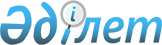 О внесении изменений в решение Жаксынского районного маслихата от 20 декабря 2012 года № 5С-12-1 "О бюджете Жаксынского района на 2013-2015 годы"
					
			Утративший силу
			
			
		
					Решение Жаксынского районного маслихата Акмолинской области от 10 июня 2013 года № 5ВС-16-1. Зарегистрировано Департаментом юстиции Акмолинской области 14 июня 2013 года № 3761. Утратило силу в связи с истечением срока применения - (письмо Жаксынского районного маслихата Акмолинской области от 16 мая 2014 года № 91)      Сноска. Утратило силу в связи с истечением срока применения - (письмо Жаксынского районного маслихата Акмолинской области от 16.05.2014 № 91).      Примечание РЦПИ.

      В тексте документа сохранена пунктуация и орфография оригинала.

      В соответствии с пунктом 5 статьи 104, пунктом 4 статьи 106 Бюджетного Кодекса Республики Казахстан от 4 декабря 2008 года, статьей 6 Закона Республики Казахстан от 23 января 2001 года «О местном государственном управлении и самоуправлении в Республике Казахстан», Жаксынский районный маслихат РЕШИЛ:



      1. Внести в решение Жаксынского районного маслихата «О бюджете Жаксынского района на 2013-2015 годы» от 20 декабря 2012 года № 5С-12-1 (зарегистрировано в Реестре государственной регистрации нормативных правовых актов № 3586, опубликовано 11 января 2013 года в районной газете «Жаксынский вестник») следующие изменения:



      пункт 1 изложить в новой редакции:



      «1. Утвердить бюджет района на 2013-2015 годы согласно приложениям 1, 2 и 3 соответственно, в том числе на 2013 год в следующих объемах:



      1) доходы – 2246616 тысяч тенге, в том числе по:



      налоговым поступлениям – 321812 тысяч тенге;



      неналоговым поступлениям – 14811 тысяч тенге;



      поступлениям от продажи основного капитала – 2983 тысячи тенге;



      поступлениям трансфертов – 1907010 тысяч тенге;



      2) затраты – 2274127,1 тысяч тенге;



      3) чистое бюджетное кредитование – 6559 тысяч тенге, в том числе:



      бюджетные кредиты – 10386 тысяч тенге;



      погашение бюджетных кредитов – 3827 тысяч тенге;



      4) сальдо по операциям с финансовыми активами – 0 тысяч тенге:



      приобретение финансовых активов – 0 тысяч тенге;



      поступления от продажи финансовых активов государства – 0 тысяч тенге;



      5) дефицит (профицит) бюджета - -34070,1 тысяч тенге;



      6) финансирование дефицита (использование профицита) бюджета – 34070,1 тысяч тенге.».



      Приложения 1, 7 к указанному решению изложить в новой редакции, согласно приложений 1, 2 к настоящему решению.



      2. Настоящее решение вступает в силу со дня государственной регистрации в Департаменте юстиции Акмолинской области и вводится в действие с 1 января 2013 года.      Председатель сессии

      районного маслихата                        Б.Джанадилов      Секретарь Жаксынского

      районного маслихата                        Б.Джанадилов      СОГЛАСОВАНО      Исполняющий обязанности акима

      Жаксынского района                         А.Жапаров

Приложение 1         

к решению Жаксынского районного

маслихата от 10 июня 2013 года

№ 5ВС-16-1          

Приложение 2          

к решению Жаксынского районного

маслихата от 10 июня 2013 года

№ 5ВС-16-1            

Перечень бюджетных программ поселков, аулов (сел), аульных (сельских) округов на 2013 год
					© 2012. РГП на ПХВ «Институт законодательства и правовой информации Республики Казахстан» Министерства юстиции Республики Казахстан
				КатегорияКатегорияКатегорияКатегорияСуммаКлассКлассКлассСуммаПодклассПодклассСуммаНАИМЕНОВАНИЕСуммаI. ДОХОДЫ22466161Налоговые поступления32181201Подоходный налог127232Индивидуальный подоходный налог1272303Социальный налог152401Социальный налог15240104Налоги на собственность1445251Налоги на имущество1101693Земельный налог22484Налог на транспортные средства236085Единый земельный налог850005Внутренние налоги на товары, работы и услуги104782Акцизы12023Поступления за использование природных и других ресурсов48404Сборы за ведение предпринимательской и профессиональной деятельности443608Обязательные платежи, взимаемые за совершение юридически значимых действий и (или) выдачу документов уполномоченными на то государственными органами или должностными лицами16851Государственная пошлина16852Неналоговые поступления1481101Доходы от государственной собственности2853Дивиденды на государственные пакеты акций, находящиеся в государственной собственности55Доходы от аренды имущества, находящегося в государственной собственности2747Вознаграждения по кредитам, выданным из государственного бюджета602Поступления от реализации товаров (работ, услуг) государственными учреждениями, финансируемыми из государственного бюджета181Поступления от реализации товаров (работ, услуг) государственными учреждениями, финансируемыми из государственного бюджета1804Штрафы, пени, санкции, взыскания налагаемые государственными учреждениями, финансируемыми из государственного бюджета, а также содержащимися и финансируемыми из бюджета (сметы расходов) Национального Банка Республики Казахстан142211Штрафы, пени, санкции, взыскания налагаемые государственными учреждениями, финансируемыми из государственного бюджета, а также содержащимися и финансируемыми из бюджета (сметы расходов) Национального Банка Республики Казахстан за исключением поступлений от организаций нефтяного сектора1422106Прочие неналоговые поступления2871Прочие неналоговые поступления2873Поступления от продажи основного капитала298303Продажа земли и нематериальных активов29831Продажа земли29052Продажа нематериальных активов784Поступления трансфертов190701002Трансферты из вышестоящих органов государственного управления19070102Трансферты из областного бюджета1907010Функциональная группаФункциональная группаФункциональная группаФункциональная группаСуммаАдминистратор бюджетных программАдминистратор бюджетных программАдминистратор бюджетных программСуммаПрограммаПрограммаСуммаНАИМЕНОВАНИЕСуммаII. ЗАТРАТЫ2274127,101Государственные услуги общего характера199936,5112Аппарат маслихата района (города областного значения)12930001Услуги по обеспечению деятельности маслихата района (города областного значения)12252002Создание информационных систем03Капитальные расходы государственного органа678122Аппарат акима района (города областного значения)54349001Услуги по обеспечению деятельности акима района (города областного значения)54193,7002Создание информационных систем03Капитальные расходы государственного органа155,0123Аппарат акима района в городе, города районного значения, поселка, аула (села), аульного (сельского) округа113421,6001Услуги по обеспечению деятельности акима района в городе, города районного значения, поселка, аула (села), аульного (сельского) округа113421,6459Отдел экономики и финансов района (города областного значения)19236,2001Услуги по реализации государственной политики в области формирования и развития экономической политики, государственного планирования, исполнения бюджета и управления коммунальной собственностью района (города областного значения)18761,2002Создание информационных систем0003Проведение оценки имущества в целях налогообложения329015Капитальные расходы государственного органа14602Оборона6929,9122Аппарат акима района (города областного значения)6929,9005Мероприятия в рамках исполнения всеобщей воинской обязанности2475006Предупреждение и ликвидация чрезвычайных ситуаций масштаба района (города областного значения)4454,904Образование1336381,1464Отдел образования района (города областного значения)1334945,0001Услуги по реализации государственной политики на местном уровне в области образования7439003Общеобразовательное обучение1155382,4004Информатизация системы образования в государственных учреждениях образования района (города областного значения)0005Приобретение и доставка учебников, учебно-методических комплексов для государственных учреждений образования района (города областного значения)10381006Дополнительное образование для детей23670009Обеспечение деятельности организаций дошкольного воспитания и обучения43413015Ежемесячная выплата денежных средств опекунам (попечителям) на содержание ребенка сироты (детей-сирот), и ребенка (детей), оставшегося без попечения родителей12100018Организация профессионального обучения11365,6020Обеспечение оборудованием, программным обеспечением детей-инвалидов, обучающихся на дому1600040Реализация государственного образовательного заказа в дошкольных организациях образования31184067Капитальные расходы подведомственных государственных учреждений и организаций38410467Отдел строительства района (города областного значения)1436,137Строительство и реконструкция объектов образования1436,106Социальная помощь и социальное обеспечение85100,1451Отдел занятости и социальных программ района (города областного значения)85100,1001Услуги по реализации государственной политики на местном уровне в области обеспечения занятости и реализации социальных программ для населения17669,5002Программа занятости27036,1005Государственная адресная социальная помощь1053,5006Оказание жилищной помощи6684007Социальная помощь отдельным категориям нуждающихся граждан по решениям местных представительных органов11095010Материальное обеспечение детей-инвалидов, воспитывающихся и обучающихся на дому499011Оплата услуг по зачислению, выплате и доставке пособий и других социальных выплат648012Создание информационных систем0014Оказание социальной помощи нуждающимся гражданам на дому12450016Государственные пособия на детей до 18 лет6274017Обеспечение нуждающихся инвалидов обязательными гигиеническими средствами и предоставление услуг специалистами жестового языка, индивидуальными помощниками в соответствии с индивидуальной программой реабилитации инвалида1691023Обеспечение деятельности центров занятости населения007Жилищно-коммунальное хозяйство378563,6464Отдел образования района (города областного значения)0026Ремонт объектов в рамках развития сельских населенных пунктов по Программе занятости 20200467Отдел строительства района (города областного значения)313227,0003Проектирование, строительство и (или) приобретение жилья государственного коммунального жилищного фонда48621,3004Проектирование, развитие, обустройство, и (или) приобретение инженерно-коммуникационной инфраструктуры39300,7058Развитие системы водоснабжения и водоотведения в сельских населенных пунктах225305123Аппарат акима района в городе, города районного значения, поселка, аула (села), аульного (сельского) округа18509,5008Освещение улиц населенных пунктов5654009Обеспечение санитарии населенных пунктов771011Благоустройство и озеленение населенных пунктов4125,414Организация водоснабжения населенных пунктов7959,1458Отдел жилищно-коммунального хозяйства, пассажирского транспорта и автомобильных дорог района (города областного значения)46827012Функционирование системы водоснабжения и водоотведения25362015Освещение улиц в населенных пунктах4602,1016Обеспечение санитарии населенных пунктов2870018Благоустройство и озеленение населенных пунктов1192026Организация эксплуатации тепловых сетей, находящихся в коммунальной собственности районов (городов областного значения)207308Культура, спорт, туризм и информационное пространство88405,7455Отдел культуры и развития языков (города областного значения)65784,7001Услуги по реализации государственной политики на местном уровне в области развития языков и культуры5334003Поддержка культурно-досуговой работы31947,7006Функционирование районных (городских) библиотек22911007Развитие государственного языка и других языков народа Казахстана4412032Капитальные расходы подведомственных государственных учреждений и организаций1180456Отдел внутренней политики района (города областного значения)10814,5001Услуги по реализации государственной политики на местном уровне в области информации, укрепления государственности и формирования социального оптимизма граждан6170,5002Услуги по проведению государственной информационной политики через газеты и журналы4377003Реализация мероприятий в сфере молодежной политики267465Отдел физической культуры и спорта района (города областного значения)11686,5001Услуги по реализации государственной политики на местном уровне в сфере физической культуры и спорта6548,5006Проведение спортивных соревнований на районном (города областного значения) уровне1547007Подготовка и участие членов сборных команд района (города областного значения) по различным видам спорта на областных спортивных соревнованиях3591467Отдел строительства района (города областного значения)1208 Развитие объектов спорта и туризма12010Сельское, водное, лесное, рыбное хозяйство, особоохраняемые природные территории, охрана окружающей среды и животного мира, земельные отношения 66641462Отдел сельского хозяйства района (города областного значения)9084001Услуги по реализации государственной политики на местном уровне в сфере сельского хозяйства9084477Отдел сельского хозяйства и земельных отношений района (города областного значения)0001Услуги по реализации государственной политики на местном уровне в сфере сельского хозяйства и земельных отношений0003Капитальные расходы государственного органа0010Организация работ по зонированию земель0459Отдел экономики и финансов района (города областного значения)3633099Реализация мер по оказанию социальной поддержки специалистов3633473Отдел ветеринарии района (города областного значения)47104001Услуги по реализации государственной политики на местном уровне в сфере ветеринарии69207Организация отлова и уничтожения бродячих собак и кошек850011Проведение противоэпизоотических мероприятий39334463Отдел земельных отношений района (города областного значения)6820001Услуги по реализации государственной политики в области регулирования земельных отношений на территории района (города областного значения)51474Организация работ по зонированию земель167311Промышленность, архитектурная, градостроительная и строительная деятельность20079,5467Отдел строительства района (города областного значения)7596,2001Услуги по реализации государственной политики на местном уровне в области строительства7596,2468Отдел архитектуры и градостроительства района (города областного значения)12483001Услуги по реализации государственной политики в области архитектуры и градостроительства на местном уровне5031,3003Разработка схем градостроительного развития территории района и генеральных планов населенных пунктов745212Транспорт и коммуникации53365123Аппарат акима района в городе, города районного значения, поселка, аула (села), аульного (сельского) округа8177013Обеспечение функционирования автомобильных дорог в городах районного значения, поселках, аулах (селах), аульных (сельских) округах8177458Отдел жилищно-коммунального хозяйства, пассажирского транспорта и автомобильных дорог района (города областного значения)45188023Обеспечение функционирования автомобильных дорог4518813Прочие34648459Отдел экономики и финансов района (города областного значения)339512Резерв местного исполнительного органа района (города областного значения)3395458Отдел жилищно-коммунального хозяйства, пассажирского транспорта и автомобильных дорог района (города областного значения)8665001Услуги по реализации государственной политики на местном уровне в области жилищно-коммунального хозяйства, пассажирского транспорта и автомобильных дорог8665469Отдел предпринимательства района (города областного значения)6495001Услуги по реализации государственной политики на местном уровне в области развития предпринимательства и промышленности6172003Поддержка предпринимательской деятельности854Капитальные расходы государственного органа238123Аппарат акима района в городе, города районного значения, поселка, аула (села), аульного (сельского) округа16093040Реализация мер по содействию экономическому развитию регионов в рамках Программы «Развитие регионов»1609314Обслуживание долга6459Отдел экономики и финансов района (города областного значения)6021Обслуживание долга местных исполнительных органов по выплате вознаграждений и иных платежей по займам из областного бюджета615Трансферты4070,7459Отдел экономики и финансов района (города областного значения)4070,76Возврат неиспользованных (недоиспользованных) целевых трансфертов4070,7III. ЧИСТОЕ БЮДЖЕТНОЕ КРЕДИТОВАНИЕ6559Бюджетные кредиты1038610Сельское, водное, лесное, рыбное хозяйство, особоохраняемые природные территории, охрана окружающей среды и животного мира, земельные отношения10386459Отдел экономики и финансов района (города областного значения)10386018Бюджетные кредиты для реализации мер социальной поддержки специалистов10386Погашение бюджетных кредитов38275Погашение бюджетных кредитов38271Погашение бюджетных кредитов3827001Погашение бюджетных кредитов, выданных из государственного бюджета3827ІV. САЛЬДО ПО ОПЕРАЦИЯМ С ФИНАНСОВЫМИ АКТИВАМИ0V. ДЕФИЦИТ БЮДЖЕТА-34070,1VI. ФИНАНСИРОВАНИЕ ДЕФИЦИТА БЮДЖЕТА34070,1Функциональная группаФункциональная группаФункциональная группаФункциональная группаФункциональная группаСуммаФункциональная подгруппаФункциональная подгруппаФункциональная подгруппаФункциональная подгруппаСуммаАдминистратор бюджетных программАдминистратор бюджетных программАдминистратор бюджетных программСуммаПрограммаПрограммаСуммаНаименованиеСумма111123156 201,11123Аппарат акима села Жаксы Жаксынского района23822,4001Услуги по обеспечению деятельности акима района в городе, города районного значения, поселка, аула (села), аульного (сельского) округа11548008Освещение улиц населенных пунктов3438009Обеспечение санитарии населенных пунктов572011Благоустройство и озеленение населенных пунктов125,4013Обеспечение функционирования автомобильных дорог в городах районного значения, поселках, аулах (селах), аульных (сельских) округах3306040Реализация мер по содействию экономическому развитию регионов в рамках Программы "Развитие регионов"48331123Аппарат акима села Белагаш Жаксынского района8809,7001Услуги по обеспечению деятельности акима района в городе, города районного значения, поселка, аула (села), аульного (сельского) округа6515,7008Освещение улиц населенных пунктов537011Благоустройство и озеленение населенных пунктов271013Обеспечение функционирования автомобильных дорог в городах районного значения, поселках, аулах (селах), аульных (сельских) округах198014Организация водоснабжения населенных пунктов460040Реализация мер по содействию экономическому развитию регионов в рамках Программы "Развитие регионов"8281123Аппарат акима Беловодского сельского округа Жаксынского района8011,5001Услуги по обеспечению деятельности акима района в городе, города районного значения, поселка, аула (села), аульного (сельского) округа6105,5011Благоустройство и озеленение населенных пунктов271013Обеспечение функционирования автомобильных дорог в городах районного значения, поселках, аулах (селах), аульных (сельских) округах285014Организация водоснабжения населенных пунктов460040Реализация мер по содействию экономическому развитию регионов в рамках Программы "Развитие регионов"8901123Аппарат акима Жанакийминского сельского округа Жаксынского района16593,9001Услуги по обеспечению деятельности акима района в городе, города районного значения, поселка, аула (села), аульного (сельского) округа11881,9008Освещение улиц населенных пунктов1383009Обеспечение санитарии населенных пунктов199011Благоустройство и озеленение населенных пунктов487013Обеспечение функционирования автомобильных дорог в городах районного значения, поселках, аулах (селах), аульных (сельских) округах481040Реализация мер по содействию экономическому развитию регионов в рамках Программы "Развитие регионов"21621123Аппарат акима Запорожского сельского округа Жаксынского района11625,1001Услуги по обеспечению деятельности акима района в городе, города районного значения, поселка, аула (села), аульного (сельского) округа8748,7011Благоустройство и озеленение населенных пунктов271013Обеспечение функционирования автомобильных дорог в городах районного значения, поселках, аулах (селах), аульных (сельских) округах285014Организация водоснабжения населенных пунктов333,4040Реализация мер по содействию экономическому развитию регионов в рамках Программы "Развитие регионов"19871123Аппарат акима села Киевское Жаксынского района8979,7001Услуги по обеспечению деятельности акима района в городе, города районного значения, поселка, аула (села), аульного (сельского) округа7138,7008Освещение улиц населенных пунктов128011Благоустройство и озеленение населенных пунктов272013Обеспечение функционирования автомобильных дорог в городах районного значения, поселках, аулах (селах), аульных (сельских) округах429014Организация водоснабжения населенных пунктов460040Реализация мер по содействию экономическому развитию регионов в рамках Программы "Развитие регионов"5521123Аппарат акима Кайрактинского сельского округа Жаксынского района8730001Услуги по обеспечению деятельности акима района в городе, города районного значения, поселка, аула (села), аульного (сельского) округа6965011Благоустройство и озеленение населенных пунктов272013Обеспечение функционирования автомобильных дорог в городах районного значения, поселках, аулах (селах), аульных (сельских) округах285014Организация водоснабжения населенных пунктов950040Реализация мер по содействию экономическому развитию регионов в рамках Программы "Развитие регионов"2581123Аппарат акима Калининского сельского округа Жаксынского района 8448001Услуги по обеспечению деятельности акима района в городе, города районного значения, поселка, аула (села), аульного (сельского) округа6200011Благоустройство и озеленение населенных пунктов272013Обеспечение функционирования автомобильных дорог в городах районного значения, поселках, аулах (селах), аульных (сельских) округах285014Организация водоснабжения населенных пунктов1047Реализация мер по содействию экономическому развитию регионов в рамках Программы "Развитие регионов"6441123Аппарат акима Кызылсайского сельского округа Жаксынского района8977,1001Услуги по обеспечению деятельности акима района в городе, города районного значения, поселка, аула (села), аульного (сельского) округа6362,6008Освещение улиц населенных пунктов40011Благоустройство и озеленение населенных пунктов271013Обеспечение функционирования автомобильных дорог в городах районного значения, поселках, аулах (селах), аульных (сельских) округах426014Организация водоснабжения населенных пунктов1349,5040Реализация мер по содействию экономическому развитию регионов в рамках Программы "Развитие регионов"5281123Аппарат акима Новокиенского сельского округа Жаксынского района 8917,8001Услуги по обеспечению деятельности акима района в городе, города районного значения, поселка, аула (села), аульного (сельского) округа7154,8008Освещение улиц населенных пунктов128011Благоустройство и озеленение населенных пунктов327013Обеспечение функционирования автомобильных дорог в городах районного значения, поселках, аулах (селах), аульных (сельских) округах229014Организация водоснабжения населенных пунктов460040Реализация мер по содействию экономическому развитию регионов в рамках Программы "Развитие регионов"6191123Аппарат акима села Подгорное Жаксынского района7547,8001Услуги по обеспечению деятельности акима района в городе, города районного значения, поселка, аула (села), аульного (сельского) округа5964,8011Благоустройство и озеленение населенных пунктов271013Обеспечение функционирования автомобильных дорог в городах районного значения, поселках, аулах (селах), аульных (сельских) округах285014Организация водоснабжения населенных пунктов460040Реализация мер по содействию экономическому развитию регионов в рамках Программы "Развитие регионов"5671123Аппарат акима Ишимского сельского округа Жаксынского района10008,9001Услуги по обеспечению деятельности акима района в городе, города районного значения, поселка, аула (села), аульного (сельского) округа8265,9011Благоустройство и озеленение населенных пунктов272013Обеспечение функционирования автомобильных дорог в городах районного значения, поселках, аулах (селах), аульных (сельских) округах396040Реализация мер по содействию экономическому развитию регионов в рамках Программы "Развитие регионов"10751123Аппарат акима Тарасовского сельского округа Жаксынского района8467,2001Услуги по обеспечению деятельности акима района в городе, города районного значения, поселка, аула (села), аульного (сельского) округа6904,2011Благоустройство и озеленение населенных пунктов271013Обеспечение функционирования автомобильных дорог в городах районного значения, поселках, аулах (селах), аульных (сельских) округах429014Организация водоснабжения населенных пунктов460040Реализация мер по содействию экономическому развитию регионов в рамках Программы "Развитие регионов"4031123Аппарат акима Терсаканского сельского округа Жаксынского района8388,7001Услуги по обеспечению деятельности акима района в городе, города районного значения, поселка, аула (села), аульного (сельского) округа7324,1011Благоустройство и озеленение населенных пунктов272013Обеспечение функционирования автомобильных дорог в городах районного значения, поселках, аулах (селах), аульных (сельских) округах42940Реализация мер по содействию экономическому развитию регионов в рамках Программы "Развитие регионов"3631123Аппарат акима села Чапаевское Жаксынского района 8873,9001Услуги по обеспечению деятельности акима района в городе, города районного значения, поселка, аула (села), аульного (сельского) округа6341,7011Благоустройство и озеленение населенных пунктов200013Обеспечение функционирования автомобильных дорог в городах районного значения, поселках, аулах (селах), аульных (сельских) округах429014Организация водоснабжения населенных пунктов1519,2040Реализация мер по содействию экономическому развитию регионов в рамках Программы "Развитие регионов"384